ИНФОРМАЦИОННАЯ ЛЕНТА от 29 января 2021 годаНовое в законодательстве, часто задаваемые вопросы в Центр оперативного консультированияИНФОРМАЦИОННАЯ ЛЕНТА от 29 января 2021 годаНовое в законодательстве, часто задаваемые вопросы в Центр оперативного консультированияИНФОРМАЦИОННАЯ ЛЕНТА от 29 января 2021 годаНовое в законодательстве, часто задаваемые вопросы в Центр оперативного консультированияИНФОРМАЦИОННАЯ ЛЕНТА от 29 января 2021 годаНовое в законодательстве, часто задаваемые вопросы в Центр оперативного консультированияИНФОРМАЦИОННАЯ ЛЕНТА от 29 января 2021 годаНовое в законодательстве, часто задаваемые вопросы в Центр оперативного консультированияБУХГАЛТЕРУБУХГАЛТЕРУБУХГАЛТЕРУБУХГАЛТЕРУБУХГАЛТЕРУПисьмо ФНС России от 22.01.2021 N БС-4-11/663@ ФНС пояснила, как заполнить сведения о среднесписочной численности при наличии обособленных подразделений Возможности: ОП организации, которые сдают РСВ, в Расчете за 2020 год в поле о среднесписочной численности указывают значение «0», в квартальных РСВ – вообще его не заполняют. Риски: головная организация отражает в РСВ сведения о среднесписочной численности своих работников и работников ОП.С 1 января 2021 года сведения о среднесписочной численности работников представляются в налоговые органы в составе Расчета по страховым взносам (абз. 6 п. 3 ст. 80 НК РФ). При этом плательщики страховых взносов представляют РСВ в налоговый орган по месту нахождения организации и по месту нахождения ОП организации, которым открыты счета в банках и которые начисляют и производят выплаты и иные вознаграждения в пользу физлиц.ФНС России в Письме от 22.01.2021 N БС-4-11/663@ разъяснила, что сведения о среднесписочной численности работников, рассчитанные исходя из численности работников головного подразделения организации и его обособленных подразделений, представляются в составе РСВ в налоговый орган по месту нахождения организации.Обособленным подразделениям, которым открыты счета в банках и которые сами начисляют и выплачивают доходы физлицам, при заполнении формы РСВ необходимо учитывать следующее:- в поле "Среднесписочная численность (чел.)" Расчета за 2020 год указывается значение "0";- поле "Среднесписочная численность (чел.)" Расчета начиная с отчетного периода 1 квартал 2021 год не заполняется.Данная позиция доведена ФНС до нижестоящих налоговых органов.На заметку: напомним, срок сдачи РСВ за 2021 год истекает 1 февраля (с учетом переноса с 30 января).Возможности: ОП организации, которые сдают РСВ, в Расчете за 2020 год в поле о среднесписочной численности указывают значение «0», в квартальных РСВ – вообще его не заполняют. Риски: головная организация отражает в РСВ сведения о среднесписочной численности своих работников и работников ОП.С 1 января 2021 года сведения о среднесписочной численности работников представляются в налоговые органы в составе Расчета по страховым взносам (абз. 6 п. 3 ст. 80 НК РФ). При этом плательщики страховых взносов представляют РСВ в налоговый орган по месту нахождения организации и по месту нахождения ОП организации, которым открыты счета в банках и которые начисляют и производят выплаты и иные вознаграждения в пользу физлиц.ФНС России в Письме от 22.01.2021 N БС-4-11/663@ разъяснила, что сведения о среднесписочной численности работников, рассчитанные исходя из численности работников головного подразделения организации и его обособленных подразделений, представляются в составе РСВ в налоговый орган по месту нахождения организации.Обособленным подразделениям, которым открыты счета в банках и которые сами начисляют и выплачивают доходы физлицам, при заполнении формы РСВ необходимо учитывать следующее:- в поле "Среднесписочная численность (чел.)" Расчета за 2020 год указывается значение "0";- поле "Среднесписочная численность (чел.)" Расчета начиная с отчетного периода 1 квартал 2021 год не заполняется.Данная позиция доведена ФНС до нижестоящих налоговых органов.На заметку: напомним, срок сдачи РСВ за 2021 год истекает 1 февраля (с учетом переноса с 30 января).Бухгалтеру любой организации!Мин. ИБ, содержащий документ: Письма ведомствПоиск: в Быстром поиске набрать: 22.01.2021 N БС-4-11/663@Искомый документ будет третьим в спискеПисьмо ФНС России от 22.01.2021 N БС-4-21/659@Как определить среднегодовую стоимость движимых ОС для заполнения декларации по налогу на имущество Возможности: использовать разъяснения ФНС по расчету среднегодовой стоимости движимого имущества в целях правильного заполнения декларации.Начиная с представления декларации по налогу на имущество за налоговый период 2020 года, в нее включаются сведения о среднегодовой стоимости объектов движимого имущества, учтенных на балансе организации в качестве ОС (абз. 4 п. 1 ст. 386 НК РФ).В Письме ФНС России от 22.01.2021 N БС-4-21/659@, доведенном для исполнения нижестоящим налоговым органам, даны разъяснения по определению среднегодовой стоимости движимых ОС.ФНС напоминает, что порядок расчета среднегодовой стоимости имущества установлен абз. 2 п. 4 ст. 376 НК РФ: чтобы ее рассчитать, нужно сложить остаточную стоимость имущества  (без учета имущества, облагаемого по кадастровой стоимости) на 1-е число каждого месяца года и на 31 декабря, а результат разделить на 13. Формулу можно посмотреть в Готовом решении: Как рассчитать авансовые платежи и налог на имущество организаций по среднегодовой стоимости  в СПС КонсультантПлюс.При определении среднегодовой стоимости движимого имущества в целях включения в декларацию по налогу на имущество нужно использовать вышеуказанный порядок расчета.На заметку: заполнить и сдать декларацию по налогу на имущество за 2020 год поможет  Готовое решение: Порядок заполнения декларации по налогу на имущество организаций за 2020 г.  в СПС КонсультантПлюс.Возможности: использовать разъяснения ФНС по расчету среднегодовой стоимости движимого имущества в целях правильного заполнения декларации.Начиная с представления декларации по налогу на имущество за налоговый период 2020 года, в нее включаются сведения о среднегодовой стоимости объектов движимого имущества, учтенных на балансе организации в качестве ОС (абз. 4 п. 1 ст. 386 НК РФ).В Письме ФНС России от 22.01.2021 N БС-4-21/659@, доведенном для исполнения нижестоящим налоговым органам, даны разъяснения по определению среднегодовой стоимости движимых ОС.ФНС напоминает, что порядок расчета среднегодовой стоимости имущества установлен абз. 2 п. 4 ст. 376 НК РФ: чтобы ее рассчитать, нужно сложить остаточную стоимость имущества  (без учета имущества, облагаемого по кадастровой стоимости) на 1-е число каждого месяца года и на 31 декабря, а результат разделить на 13. Формулу можно посмотреть в Готовом решении: Как рассчитать авансовые платежи и налог на имущество организаций по среднегодовой стоимости  в СПС КонсультантПлюс.При определении среднегодовой стоимости движимого имущества в целях включения в декларацию по налогу на имущество нужно использовать вышеуказанный порядок расчета.На заметку: заполнить и сдать декларацию по налогу на имущество за 2020 год поможет  Готовое решение: Порядок заполнения декларации по налогу на имущество организаций за 2020 г.  в СПС КонсультантПлюс.Бухгалтеру любой организации!Мин. ИБ, содержащий документ: РЗПоиск: в Быстром поиске набрать: БС-4-21/659@Искомый документ будет первым в спискеПисьмо ФСС РФ от 14.01.2021 N 02-08-01/15-03-15268лПрямые выплаты: ФСС рассказал, как быть с алиментамиВозможности: работодатель должен производить удержания только за первые три дня болезни должника и не обязан направлять копию исполнительного документа в свой территориальный орган ФСС для удержания алиментов с больничного. Взыскатель вправе как самостоятельно, так и через суд представить оригинал исполнительного листа в территориальный орган ФСС РФ для удержания суммы алиментов с больничного должника.ФСС РФ  в Письме от 14.01.2021 N 02-08-01/15-03-15268л пояснил, как удерживаются алименты с больничного в случае его выплаты напрямую территориальным органом ФСС РФ.Удержание алиментов из больничного осуществляется на основании поступившего от взыскателя или судебного пристава-исполнителя исполнительного документа (исполнительного листа, судебного приказа или нотариального соглашения об уплате алиментов).Исполнительный документ о взыскании алиментов с соответствующим заявлением предъявляется взыскателем в территориальный орган ФССП России. Разобраться с местом предъявления исполнительного листа в службу судебных приставов поможет Ситуация: Куда предъявляется исполнительный лист о взыскании алиментов? ("Электронный журнал "Азбука права", 2021).Поскольку все регионы РФ с 2021 года присоединились к пилотному проекту "Прямые выплаты" (когда ФСС напрямую выплачивает пособие застрахованным гражданам), при исполнительном производстве основанием для удержания алиментов с застрахованных граждан является постановление судебного пристава-исполнителя об обращении взыскания на больничный, направленное в адрес территориального органа ФСС РФ, как одного из источников дохода должника.ФСС и его территориальные органы не вправе удерживать алименты на основании постановления судебного пристава-исполнителя, вынесенного и направленного непосредственно в адрес работодателя, в соответствии с которым взыскание обращено на получаемый застрахованным лицом у своего работодателя доход (удержание суммы из заработной платы и иных выплат).При этом работодатель может представить в свой территориальный орган ФСС в отношении работника-должника, заверенные копии исполнительных документов в качестве информирования. Но ФСС сможет проводить удержания с больничного только после направления запроса в территориальный орган ФССП и получения постановления об обращении взыскания на больничный.Также не допускается удержание алиментов из больничного на основании копий исполнительных документов. Исключение, когда данные копии направляет судебный пристав в составе пакета документов, содержащих оригинал постановления об обращении взыскания на зарплату и иные доходы (пособие по временной нетрудоспособности) должника в порядке, предусмотренном п. 1 ч. 1 ст. 98 Федерального закона от 02.10.2007 N 229-ФЗ.ФСС отмечает, что в соответствии с ч. 1 ст. 428 ГПК РФ взыскатель вправе как самостоятельно, так и через суд представить оригинал исполнительного листа и работодателю должника для удержания алиментов, и в территориальный орган ФСС РФ для удержания суммы алиментов с больничного должника.Возможности: работодатель должен производить удержания только за первые три дня болезни должника и не обязан направлять копию исполнительного документа в свой территориальный орган ФСС для удержания алиментов с больничного. Взыскатель вправе как самостоятельно, так и через суд представить оригинал исполнительного листа в территориальный орган ФСС РФ для удержания суммы алиментов с больничного должника.ФСС РФ  в Письме от 14.01.2021 N 02-08-01/15-03-15268л пояснил, как удерживаются алименты с больничного в случае его выплаты напрямую территориальным органом ФСС РФ.Удержание алиментов из больничного осуществляется на основании поступившего от взыскателя или судебного пристава-исполнителя исполнительного документа (исполнительного листа, судебного приказа или нотариального соглашения об уплате алиментов).Исполнительный документ о взыскании алиментов с соответствующим заявлением предъявляется взыскателем в территориальный орган ФССП России. Разобраться с местом предъявления исполнительного листа в службу судебных приставов поможет Ситуация: Куда предъявляется исполнительный лист о взыскании алиментов? ("Электронный журнал "Азбука права", 2021).Поскольку все регионы РФ с 2021 года присоединились к пилотному проекту "Прямые выплаты" (когда ФСС напрямую выплачивает пособие застрахованным гражданам), при исполнительном производстве основанием для удержания алиментов с застрахованных граждан является постановление судебного пристава-исполнителя об обращении взыскания на больничный, направленное в адрес территориального органа ФСС РФ, как одного из источников дохода должника.ФСС и его территориальные органы не вправе удерживать алименты на основании постановления судебного пристава-исполнителя, вынесенного и направленного непосредственно в адрес работодателя, в соответствии с которым взыскание обращено на получаемый застрахованным лицом у своего работодателя доход (удержание суммы из заработной платы и иных выплат).При этом работодатель может представить в свой территориальный орган ФСС в отношении работника-должника, заверенные копии исполнительных документов в качестве информирования. Но ФСС сможет проводить удержания с больничного только после направления запроса в территориальный орган ФССП и получения постановления об обращении взыскания на больничный.Также не допускается удержание алиментов из больничного на основании копий исполнительных документов. Исключение, когда данные копии направляет судебный пристав в составе пакета документов, содержащих оригинал постановления об обращении взыскания на зарплату и иные доходы (пособие по временной нетрудоспособности) должника в порядке, предусмотренном п. 1 ч. 1 ст. 98 Федерального закона от 02.10.2007 N 229-ФЗ.ФСС отмечает, что в соответствии с ч. 1 ст. 428 ГПК РФ взыскатель вправе как самостоятельно, так и через суд представить оригинал исполнительного листа и работодателю должника для удержания алиментов, и в территориальный орган ФСС РФ для удержания суммы алиментов с больничного должника.Бухгалтеру любой организации + Личный интерес!Мин. ИБ, содержащий документ: Письма ведомствПоиск: в Быстром поиске набрать: 14.01.2021 N 02-08-01/15-03-15268лИскомый документ будет первым в спискеЗаконопроект№ 1043391-7«О внесении изменений в главы 23 и 25 части второй Налогового кодекса Российской Федерации»,Законопроект№ 1025680-7«О внесении изменений в часть первую Налогового кодекса Российской Федерации»К каким налоговым поправкам готовиться в ближайшее время: изучаем Законопроекты, принятые в третьем чтенииВозможности: ознакомиться с положениями Законопроектов, которые предусматривают изменения в части срока хранения документов, обжалования решений и действий налоговой инспекции, учета расходов по налогу на прибыль на путевки работникам в санаторий, обложения НДФЛ компенсации работникам затрат на такие путевки, продления срока для перехода с ЕНВД на УСН, расчета НДФЛ с дивидендов и другие. 27 января 2021 года Госдума приняла в третьем чтении два  Законопроекта, которые вносят поправки в первую и вторую части НК РФ. Законопроект № 1043391-7 «О внесении изменений в главы 23 и 25 части второй НК РФ»- Санаторно-курортное лечение работниковПо проекту, расходы на оплату услуг по санаторно-курортному лечению работодатели смогут учитывать в целях налога на прибыль и в том случае, когда договор заключен напрямую с санаторием (без участия туроператора или турагента) или работодатель полностью или частично компенсировал стоимость такого лечения работнику или членам его семьи.Расходы по организации туризма и отдыха по-прежнему можно будет учесть только при заключении договора о реализации турпродукта.Компенсацию или оплату стоимости путевок планируют освободить от НДФЛ, даже если расходы на нее учли при расчете налога на прибыль (освобождение будет действовать при компенсации или оплате путевки не чаще 1 раза в год).- Срок для подачи уведомления для перехода с ЕНВД на УСНПланируется, что организации и ИП, применявшие в четвертом квартале 2020 года ЕНВД, смогут уведомить налоговый орган не позднее 31 марта 2021 года о переходе на УСН с начала 2021 года.  При этом организация имеет право перейти на УСН, если по итогам 9 месяцев 2020 года ее доходы,  налогообложение которых осуществлялось в соответствии с ОСН, не превысили 112,5 миллиона рублей.Отметим, что в Письме от 14.01.2021 N СД-4-3/119@ ФНС России разрешила бывшим плательщикам ЕНВД подавать уведомления о переходе на УСН не позднее 1 февраля 2021 года.- НДФЛ с дивидендовПланируется уточнить порядок расчета НДФЛ с дивидендов, полученных от источников за пределами РФ. Сумма налога в отношении дивидендов, полученных от источников из-за рубежа, определяется применительно к каждой сумме полученных дивидендов по ставке, предусмотренной п. 1 ст. 224 НК РФ (13% или 15% с превышения 5 млн. руб.). При этом в расчет совокупности налоговых баз не будут включаться налоговые базы по доходам в виде выигрышей, по операциям с ценными бумагами, в виде сумм прибыли КИК и другие (пп. 2 - 9 п. 2.1 ст. 210 НК РФ). То есть при расчете налога с дивидендов, полученных из-за рубежа, нужно учитывать только базу по доходам от долевого участия.Законопроект № 1025680-7 «О внесении изменений в часть первую НК РФ»- Сроки хранения документовДанные бухгалтерского и налогового учета, а также документы для исчисления, удержания и уплаты налогов планируют обязать хранить в течение 5 лет (до внесения изменений – 4 года).- Обязанности банков по предоставлению налоговым органам документов о клиентах (физических лицах и организациях)По проекту, в рамках встречной проверки, при вынесении решения о взыскании недоимки или о блокировке счетов, а также по запросу иностранного уполномоченного органа налоговые органы смогут запрашивать у банков следующие документы о клиентах:копии паспортов лиц, которые вправе получать деньги со счета клиента (распоряжаться средствами на счете), и доверенностей на такие действия;документы, которые определяют отношения по открытию, ведению и закрытию счета клиента (договор на открытие счета, заявление и т.д.);карточки с образцами подписей и оттиска печати;информацию о бенефициарах, выгодоприобретателях, представителях клиента.Банк будет обязан предоставить их в течение трех дней.- Обжалование решений налоговых органовПланируется уточнить и расширить перечень случаев, когда вышестоящий налоговый орган может оставить без рассмотрения жалобу полностью или в части. В частности, если жалоба ранее подана по тем же основаниям, то ее нельзя оставить без рассмотрения, если после ее рассмотрения разрешен спор о том же предмете и по тем же основаниям в порядке взаимосогласительной процедуры.Также в перечень планируется включить следующие новые случаи:до принятия решения по жалобе налоговый спор о том же предмете и по тем же основаниям был разрешен судом;жалоба не подписана лицом, подавшим жалобу, или его представителем либо не представлены оформленные в установленном порядке документы, подтверждающие полномочия представителя лица на ее подписание;до принятия решения по жалобе организация, подавшая жалобу, исключена из ЕГРЮЛ по решению регистрирующего органа или ликвидирована либо получены сведения о смерти или об объявлении умершим  физического лица, подавшего жалобу, и при этом спорное правоотношение не допускает правопреемства.В части рассмотрения жалобы, в том числе апелляционной, планируется установить, что рассмотрение жалобы может быть приостановлено в случае подачи ходатайства об этом лицом, подавшим жалобу, в целях предоставления дополнительных документов или информации (приостановление допускается не более, чем на 6 месяцев). Также приостановить рассмотрение жалобы может рассматривающий ее вышестоящий налоговый орган - до разрешения дела судом или до рассмотрения заявления о проведении взаимосогласительной процедуры.Кроме того Законопроектом № 1025680-7 предусмотрены изменения в части контролируемых сделок и соглашений о ценообразовании, о которых можно узнать в Обзоре: "Хранение документов, контролируемые сделки и обжалование: в третьем чтении приняли поправки к НК РФ"  в СПС КонсультантПлюс.Возможности: ознакомиться с положениями Законопроектов, которые предусматривают изменения в части срока хранения документов, обжалования решений и действий налоговой инспекции, учета расходов по налогу на прибыль на путевки работникам в санаторий, обложения НДФЛ компенсации работникам затрат на такие путевки, продления срока для перехода с ЕНВД на УСН, расчета НДФЛ с дивидендов и другие. 27 января 2021 года Госдума приняла в третьем чтении два  Законопроекта, которые вносят поправки в первую и вторую части НК РФ. Законопроект № 1043391-7 «О внесении изменений в главы 23 и 25 части второй НК РФ»- Санаторно-курортное лечение работниковПо проекту, расходы на оплату услуг по санаторно-курортному лечению работодатели смогут учитывать в целях налога на прибыль и в том случае, когда договор заключен напрямую с санаторием (без участия туроператора или турагента) или работодатель полностью или частично компенсировал стоимость такого лечения работнику или членам его семьи.Расходы по организации туризма и отдыха по-прежнему можно будет учесть только при заключении договора о реализации турпродукта.Компенсацию или оплату стоимости путевок планируют освободить от НДФЛ, даже если расходы на нее учли при расчете налога на прибыль (освобождение будет действовать при компенсации или оплате путевки не чаще 1 раза в год).- Срок для подачи уведомления для перехода с ЕНВД на УСНПланируется, что организации и ИП, применявшие в четвертом квартале 2020 года ЕНВД, смогут уведомить налоговый орган не позднее 31 марта 2021 года о переходе на УСН с начала 2021 года.  При этом организация имеет право перейти на УСН, если по итогам 9 месяцев 2020 года ее доходы,  налогообложение которых осуществлялось в соответствии с ОСН, не превысили 112,5 миллиона рублей.Отметим, что в Письме от 14.01.2021 N СД-4-3/119@ ФНС России разрешила бывшим плательщикам ЕНВД подавать уведомления о переходе на УСН не позднее 1 февраля 2021 года.- НДФЛ с дивидендовПланируется уточнить порядок расчета НДФЛ с дивидендов, полученных от источников за пределами РФ. Сумма налога в отношении дивидендов, полученных от источников из-за рубежа, определяется применительно к каждой сумме полученных дивидендов по ставке, предусмотренной п. 1 ст. 224 НК РФ (13% или 15% с превышения 5 млн. руб.). При этом в расчет совокупности налоговых баз не будут включаться налоговые базы по доходам в виде выигрышей, по операциям с ценными бумагами, в виде сумм прибыли КИК и другие (пп. 2 - 9 п. 2.1 ст. 210 НК РФ). То есть при расчете налога с дивидендов, полученных из-за рубежа, нужно учитывать только базу по доходам от долевого участия.Законопроект № 1025680-7 «О внесении изменений в часть первую НК РФ»- Сроки хранения документовДанные бухгалтерского и налогового учета, а также документы для исчисления, удержания и уплаты налогов планируют обязать хранить в течение 5 лет (до внесения изменений – 4 года).- Обязанности банков по предоставлению налоговым органам документов о клиентах (физических лицах и организациях)По проекту, в рамках встречной проверки, при вынесении решения о взыскании недоимки или о блокировке счетов, а также по запросу иностранного уполномоченного органа налоговые органы смогут запрашивать у банков следующие документы о клиентах:копии паспортов лиц, которые вправе получать деньги со счета клиента (распоряжаться средствами на счете), и доверенностей на такие действия;документы, которые определяют отношения по открытию, ведению и закрытию счета клиента (договор на открытие счета, заявление и т.д.);карточки с образцами подписей и оттиска печати;информацию о бенефициарах, выгодоприобретателях, представителях клиента.Банк будет обязан предоставить их в течение трех дней.- Обжалование решений налоговых органовПланируется уточнить и расширить перечень случаев, когда вышестоящий налоговый орган может оставить без рассмотрения жалобу полностью или в части. В частности, если жалоба ранее подана по тем же основаниям, то ее нельзя оставить без рассмотрения, если после ее рассмотрения разрешен спор о том же предмете и по тем же основаниям в порядке взаимосогласительной процедуры.Также в перечень планируется включить следующие новые случаи:до принятия решения по жалобе налоговый спор о том же предмете и по тем же основаниям был разрешен судом;жалоба не подписана лицом, подавшим жалобу, или его представителем либо не представлены оформленные в установленном порядке документы, подтверждающие полномочия представителя лица на ее подписание;до принятия решения по жалобе организация, подавшая жалобу, исключена из ЕГРЮЛ по решению регистрирующего органа или ликвидирована либо получены сведения о смерти или об объявлении умершим  физического лица, подавшего жалобу, и при этом спорное правоотношение не допускает правопреемства.В части рассмотрения жалобы, в том числе апелляционной, планируется установить, что рассмотрение жалобы может быть приостановлено в случае подачи ходатайства об этом лицом, подавшим жалобу, в целях предоставления дополнительных документов или информации (приостановление допускается не более, чем на 6 месяцев). Также приостановить рассмотрение жалобы может рассматривающий ее вышестоящий налоговый орган - до разрешения дела судом или до рассмотрения заявления о проведении взаимосогласительной процедуры.Кроме того Законопроектом № 1025680-7 предусмотрены изменения в части контролируемых сделок и соглашений о ценообразовании, о которых можно узнать в Обзоре: "Хранение документов, контролируемые сделки и обжалование: в третьем чтении приняли поправки к НК РФ"  в СПС КонсультантПлюс.Бухгалтеру любой организации!В К+ содержатся Законопроекты в редакции, подготовленной ко второму чтениюМин. ИБ, содержащий документ: Проекты правовых актовПоиск: в Быстром поиске набрать: 1025680-7 или 1043391-7Искомый документ будет первым в спискеПисьмо ФНС России от 27.01.2021 N СД-4-3/868@Как платить ежемесячные авансовые платежи по налогу на прибыль в I квартале 2021 года, если в 2020 году организация платила только квартальные авансы по «антикризисному» лимиту 25 млн. руб.Возможности: ежемесячные авансовые платежи по налогу на прибыль в I квартале 2021 года будут равны нулю, т.к. в связи с применением «антикризисного» порядка ежемесячные авансовые платежи в IV квартале 2020 года у организации были равны нулю.ФНС России в Письме от 27.01.2021 N СД-4-3/868@ разъяснила, как платить ежемесячные авансовые платежи по налогу на прибыль организаций в 1 квартале 2021 года, если в 2020 году организация использовала «антикризисный» лимит 25 млн. руб. (а не 15 млн руб., как обычно) для уплаты только квартальных авансовых платежей.ФНС отмечает, что согласно п.2 ст. 286 НК РФ сумма ежемесячного авансового платежа, подлежащего уплате в I квартале текущего года, принимается равной сумме ежемесячного авансового платежа, подлежащего уплате налогоплательщиком в последнем квартале предыдущего года.Получается, что в связи с применением «антикризисного» порядка, ежемесячные авансовые платежи в IV квартале 2020 года у организации были равны нулю. Таким образом, ежемесячные авансовые платежи, подлежащие уплате ей в I квартале 2021 года, также равны нулю. Это правило работает и в случае, когда по итогам 2020 года доходы от реализации, определяемые в соответствии со ст. 249 НК РФ, за предыдущие четыре квартала превысили пороговое значение 15 млн. руб.ФНС также обратила внимание, что таким налогоплательщикам не требуется представлять уточненные налоговые декларации по налогу на прибыль организаций за 9 месяцев 2020 года с исчислением ежемесячных авансовых платежей на I квартал 2021 года.На заметку: подробно порядок расчета ежемесячных авансовых платежей за каждый квартал рассмотрен в Готовом решении: Ежемесячные и квартальные авансовые платежи по налогу на прибыль, уплачиваемые в течение квартала (КонсультантПлюс, 2021) в КонсультантПлюс.Возможности: ежемесячные авансовые платежи по налогу на прибыль в I квартале 2021 года будут равны нулю, т.к. в связи с применением «антикризисного» порядка ежемесячные авансовые платежи в IV квартале 2020 года у организации были равны нулю.ФНС России в Письме от 27.01.2021 N СД-4-3/868@ разъяснила, как платить ежемесячные авансовые платежи по налогу на прибыль организаций в 1 квартале 2021 года, если в 2020 году организация использовала «антикризисный» лимит 25 млн. руб. (а не 15 млн руб., как обычно) для уплаты только квартальных авансовых платежей.ФНС отмечает, что согласно п.2 ст. 286 НК РФ сумма ежемесячного авансового платежа, подлежащего уплате в I квартале текущего года, принимается равной сумме ежемесячного авансового платежа, подлежащего уплате налогоплательщиком в последнем квартале предыдущего года.Получается, что в связи с применением «антикризисного» порядка, ежемесячные авансовые платежи в IV квартале 2020 года у организации были равны нулю. Таким образом, ежемесячные авансовые платежи, подлежащие уплате ей в I квартале 2021 года, также равны нулю. Это правило работает и в случае, когда по итогам 2020 года доходы от реализации, определяемые в соответствии со ст. 249 НК РФ, за предыдущие четыре квартала превысили пороговое значение 15 млн. руб.ФНС также обратила внимание, что таким налогоплательщикам не требуется представлять уточненные налоговые декларации по налогу на прибыль организаций за 9 месяцев 2020 года с исчислением ежемесячных авансовых платежей на I квартал 2021 года.На заметку: подробно порядок расчета ежемесячных авансовых платежей за каждый квартал рассмотрен в Готовом решении: Ежемесячные и квартальные авансовые платежи по налогу на прибыль, уплачиваемые в течение квартала (КонсультантПлюс, 2021) в КонсультантПлюс.Бухгалтеру организации на ОСН!Мин. ИБ, содержащий документ: Письма ведомствПоиск: в Быстром поиске набрать: 27.01.2021 N СД-4-3/868@Искомый документ будет первым в спискеПисьмо Минфина России от 30.12.2020 N 03-07-14/115984Распространяется ли освобождение от НДС на реализацию прав на программы для ЭВМ на основании сублицензионных договоров с 1 января 2021 годаВозможности: с 1 января 2021 года передача прав на использование программ для ЭВМ, включенных в единый реестр, на основании лицензионного (сублицензионного) договора освобождаются от обложения НДС.Минфин России в Письме от 30.12.2020 N 03-07-14/115984 высказался о порядке налогообложения НДС операций по передаче прав на программы для ЭВМ на основании сублицензионных договоров с 1 января 2021 года.Ведомство напомнило, что Федеральным законом от 31.07.2020 N 265-ФЗ внесены изменения в подп. 26 п. 2 ст. 149 НК РФ, согласно которым с 1  января 2021 года от обложения НДС освобождены операции* по реализации исключительных прав на программы для ЭВМ и базы данных, включенные в единый реестр. Права на использование могут передаваться в том числе путем предоставления с помощью Интернета удаленного доступа к программам и базам данных, включая обновления к ним и дополнительные функциональные возможности.Минфин отмечает, что при этом последующая передача указанных прав по договору, включая сублицензионный договор, не влияет на возможность применения освобождения от налогообложения НДС.<*>Освобождение не распространяется на случаи, когда эти права состоят в возможности распространять рекламу в сети Интернет, получать доступ к ней, размещать предложения в сети Интернет о приобретении (реализации) товаров (работ, услуг), имущественных прав, осуществлять поиск информации о потенциальных покупателях (продавцах), заключать сделки (пп. 26 п. 2 ст. 149 НК РФ).Возможности: с 1 января 2021 года передача прав на использование программ для ЭВМ, включенных в единый реестр, на основании лицензионного (сублицензионного) договора освобождаются от обложения НДС.Минфин России в Письме от 30.12.2020 N 03-07-14/115984 высказался о порядке налогообложения НДС операций по передаче прав на программы для ЭВМ на основании сублицензионных договоров с 1 января 2021 года.Ведомство напомнило, что Федеральным законом от 31.07.2020 N 265-ФЗ внесены изменения в подп. 26 п. 2 ст. 149 НК РФ, согласно которым с 1  января 2021 года от обложения НДС освобождены операции* по реализации исключительных прав на программы для ЭВМ и базы данных, включенные в единый реестр. Права на использование могут передаваться в том числе путем предоставления с помощью Интернета удаленного доступа к программам и базам данных, включая обновления к ним и дополнительные функциональные возможности.Минфин отмечает, что при этом последующая передача указанных прав по договору, включая сублицензионный договор, не влияет на возможность применения освобождения от налогообложения НДС.<*>Освобождение не распространяется на случаи, когда эти права состоят в возможности распространять рекламу в сети Интернет, получать доступ к ней, размещать предложения в сети Интернет о приобретении (реализации) товаров (работ, услуг), имущественных прав, осуществлять поиск информации о потенциальных покупателях (продавцах), заключать сделки (пп. 26 п. 2 ст. 149 НК РФ).Бухгалтеру организации на ОСН!Мин. ИБ, содержащий документ: Письма ведомствПоиск: в Быстром поиске набрать: 30.12.2020 N 03-07-14/115984Искомый документ будет первым в спискеПисьмо ФНС России от 29.12.2020 N КВ-4-3/21782,Письмо Минфина России от 29.12.2020 N 03-11-03/4/116148Минфин и ФНС разъяснили отдельные вопросы применения ПСН в 2021 годуВозможности: изучить ответы ведомств на вопросы по применению ПСН по услугам перевозки, по совмещению ПСН и УСН, по переходу с ЕНВД на ПСН и многим другим.Минфин и ФНС России выпустили письма, в которых приведены ответы на вопросы ИП по применению ПСН в 2021 году. - В Письме от 29.12.2020 N 03-11-03/4/116148 Минфин ответил на различные вопросы по применению ПСН, которые возникли у предпринимателей в разных регионах России. Среди ответов можно выделить следующие:ИП на ПСН вправе осуществлять розничную торговлю пивом и табачными изделиями;приведенный в п. 2 ст. 346.43 НК РФ перечень видов деятельности для ПСН не является закрытым – с 1 января 2021 года власти регионов вправе включать в этот перечень виды деятельности, предусмотренные ОКВЭД и ОКПД2, с учетом ограничений в п. 6 ст. 346.43 НК РФ;если через объект общественного питания реализуется приобретенная для последующей реализации алкогольная продукция с объемной долей этилового спирта более 0,5%  (за исключением пищевой продукции в соответствии с перечнем), как в упаковке и расфасовке изготовителя, так и без такой упаковки, то такая деятельность относится к услугам общественного питания, в отношении которых может применяться ПСН;в Госдуме рассматривалось предложение об увеличении предельной численности наемных работников в целях применения ПСН, но не было поддержано;до принятия соответствующих законов властями регионов предусмотрен переходный период, в рамках которого ИП смогут до 31.03.2021 применять ПСН по некоторым видам деятельности (розничная торговля, общепит, автостоянки и автомастерские) на расчетных условиях, максимально приближенных к действующим на ЕНВД в 2020 году. Такие патенты могут быть получены ИП, если они применяли ЕНВД по соответствующему виду предпринимательской деятельности в четвертом квартале 2020 года;уменьшение суммы налога, уплачиваемого в связи с применением ПСН в 2021 году, на суммы страховых взносов, начисленных за 2020 год в период применения ЕНВД, не предусмотрено; НК РФ не содержит запрета на применение ПСН в отношении деятельности в сфере международных перевозок;при применении УСН предприниматель вправе в течение года перейти по отдельному виду деятельности на ПСН, оставаясь при этом на УСН;на данный момент не планируется рассмотрение вопроса о снятии запрета на применение ПСН при торговле маркированными товарами. Отметим, что по мнению представителя налоговых органов, ограничения в применении ПСН касаются розничной торговли не всеми товарами, подлежащими обязательной маркировке, а только перечисленными в пп. 1 п. 3 ст. 346.43 НК РФ.- В Письме от 29.12.2020 N КВ-4-3/21782 ФНС дала разъяснения по применению ПСН при оказании предпринимателем услуг по перевозке грузов или пассажиров автомобильным транспортом на территории нескольких субъектов РФ. Для оказания таких услуг ИП обязан получить патент в налоговом органе по месту жительства или по месту осуществления предпринимательской деятельности (п. 1 и 2 ст. 346.45 и п. 1 ст. 346.46 НК РФ). При этом ИП не ограничен территорией субъекта, в котором он получил патент, и, соответственно, в рамках полученного патента он может осуществлять перевозки грузов и в другие регионы. Получать патент в других регионах не требуется при соблюдении одного условия -  договор на перевозку должен быть заключен в том же регионе, где и получен патент.Например, ИП, получивший в Москве патент на оказание автотранспортных услуг по месту жительства, заключил в Москве с разными лицами договоры на перевозку грузов: по первому договору перевозка груза из Москвы в Санкт-Петербург, по второму договору перевозка груза из Московской области в Калугу, по третьему договору перевозка груза из Владимира в Ярославль. В указанном случае ИП не нужно получать дополнительные патенты.На заметку: узнать все нюансы применения ПСН в 2021 году Вы сможете на вебинаре «Новое в применении специальных налоговых режимов в 2021 году», который пройдет 15 февраля 2021 года.Возможности: изучить ответы ведомств на вопросы по применению ПСН по услугам перевозки, по совмещению ПСН и УСН, по переходу с ЕНВД на ПСН и многим другим.Минфин и ФНС России выпустили письма, в которых приведены ответы на вопросы ИП по применению ПСН в 2021 году. - В Письме от 29.12.2020 N 03-11-03/4/116148 Минфин ответил на различные вопросы по применению ПСН, которые возникли у предпринимателей в разных регионах России. Среди ответов можно выделить следующие:ИП на ПСН вправе осуществлять розничную торговлю пивом и табачными изделиями;приведенный в п. 2 ст. 346.43 НК РФ перечень видов деятельности для ПСН не является закрытым – с 1 января 2021 года власти регионов вправе включать в этот перечень виды деятельности, предусмотренные ОКВЭД и ОКПД2, с учетом ограничений в п. 6 ст. 346.43 НК РФ;если через объект общественного питания реализуется приобретенная для последующей реализации алкогольная продукция с объемной долей этилового спирта более 0,5%  (за исключением пищевой продукции в соответствии с перечнем), как в упаковке и расфасовке изготовителя, так и без такой упаковки, то такая деятельность относится к услугам общественного питания, в отношении которых может применяться ПСН;в Госдуме рассматривалось предложение об увеличении предельной численности наемных работников в целях применения ПСН, но не было поддержано;до принятия соответствующих законов властями регионов предусмотрен переходный период, в рамках которого ИП смогут до 31.03.2021 применять ПСН по некоторым видам деятельности (розничная торговля, общепит, автостоянки и автомастерские) на расчетных условиях, максимально приближенных к действующим на ЕНВД в 2020 году. Такие патенты могут быть получены ИП, если они применяли ЕНВД по соответствующему виду предпринимательской деятельности в четвертом квартале 2020 года;уменьшение суммы налога, уплачиваемого в связи с применением ПСН в 2021 году, на суммы страховых взносов, начисленных за 2020 год в период применения ЕНВД, не предусмотрено; НК РФ не содержит запрета на применение ПСН в отношении деятельности в сфере международных перевозок;при применении УСН предприниматель вправе в течение года перейти по отдельному виду деятельности на ПСН, оставаясь при этом на УСН;на данный момент не планируется рассмотрение вопроса о снятии запрета на применение ПСН при торговле маркированными товарами. Отметим, что по мнению представителя налоговых органов, ограничения в применении ПСН касаются розничной торговли не всеми товарами, подлежащими обязательной маркировке, а только перечисленными в пп. 1 п. 3 ст. 346.43 НК РФ.- В Письме от 29.12.2020 N КВ-4-3/21782 ФНС дала разъяснения по применению ПСН при оказании предпринимателем услуг по перевозке грузов или пассажиров автомобильным транспортом на территории нескольких субъектов РФ. Для оказания таких услуг ИП обязан получить патент в налоговом органе по месту жительства или по месту осуществления предпринимательской деятельности (п. 1 и 2 ст. 346.45 и п. 1 ст. 346.46 НК РФ). При этом ИП не ограничен территорией субъекта, в котором он получил патент, и, соответственно, в рамках полученного патента он может осуществлять перевозки грузов и в другие регионы. Получать патент в других регионах не требуется при соблюдении одного условия -  договор на перевозку должен быть заключен в том же регионе, где и получен патент.Например, ИП, получивший в Москве патент на оказание автотранспортных услуг по месту жительства, заключил в Москве с разными лицами договоры на перевозку грузов: по первому договору перевозка груза из Москвы в Санкт-Петербург, по второму договору перевозка груза из Московской области в Калугу, по третьему договору перевозка груза из Владимира в Ярославль. В указанном случае ИП не нужно получать дополнительные патенты.На заметку: узнать все нюансы применения ПСН в 2021 году Вы сможете на вебинаре «Новое в применении специальных налоговых режимов в 2021 году», который пройдет 15 февраля 2021 года.ИП на ПСН!Мин. ИБ, содержащий документ: РЗ/Письма ведомствПоиск: в Быстром поиске набрать: КВ-4-3/21782 или 03-11-03/4/116148Искомый документ будет первым в спискеКАДРОВИКУКАДРОВИКУКАДРОВИКУКАДРОВИКУКАДРОВИКУРаспоряжение Правительства РФ от 25.01.2021 N 136-рГраждане еще четырех иностранных государств смогут въезжать в РоссиюВозможности: с 27 января 2021 года граждане Финляндии, Вьетнама, Индии и Катара и постоянно проживающие в этих странах лица вправе прилетать в Россию.Правительство РФ в Информации от 16.01.2021 сообщало о возобновлении с 27 января 2021 года на взаимной основе международного авиасообщения с Финляндией, Вьетнамом, Индией и Катаром. О частоте перелетов и пунктах отправления и назначения можно узнать в обзоре на нашем сайте.Распоряжением Правительства РФ от 25.01.2021 N 136-р установлено, что Финляндия, Вьетнам, Индия и Катар пополнили перечень государств, с которыми Россия открыла воздушные границы. Прилетать в РФ теперь могут граждане этих стран и те, кто имеет право на постоянное проживание в них. На сайте Правительства РФ указано, что россияне в свою очередь также могут улететь в любую из этих стран. Однако перед планированием поездки рекомендуем изучить актуальные ограничения по пересечению границ и условиям въезда на сайте Ростуризма (на 27.01.2021 информация о вышеуказанных странах еще не обновлена). На заметку: при въезде в РФ иностранные граждане должны иметь при себе медицинский документ, подтверждающий отрицательный результат тестирования на коронавирус методом ПЦР, отобранный не ранее чем за 3 календарных дня до прибытия в РФ (п. 1 Постановления Главного государственного санитарного врача РФ от 18.03.2020 N 7).Специалисту кадровой службы!Мин. ИБ, содержащий документ: РЗПоиск: в Быстром поиске набрать: 27.10.2020 N 769пИскомый документ будет первым в спискеСпециалисту кадровой службы!Мин. ИБ, содержащий документ: РЗПоиск: в Быстром поиске набрать: 27.10.2020 N 769пИскомый документ будет первым в спискеРаспоряжение Правительства РФ от 26.01.2021 N 140-рГраждане Беларуси и Армении в феврале смогут прилетать в РФ по справке в мобильном приложенииВозможности: с 1 февраля по 1 марта 2021 года граждане государств – членов ЕАЭС могут прилетать в определенные аэропорты России самолетом из Белоруссии или Армении. Риски для въезда в РФ нужно предъявить отрицательный тест на коронавирус в мобильном приложении «Путешествую без COVID-19».Распоряжением Правительства РФ от 26.01.2021 N 140-р установлено, что граждане государств – членов ЕАЭС, которые въезжают в РФ из Беларуси и Армении, смогут с 1 февраля по 1 марта 2021 года прилетать на территорию России через аэропорты при наличии отрицательных тестов на коронавирус. Тесты должны отображаться в мобильном приложении «Путешествую без COVID-19». В Распоряжении приведен перечень из 20 российских аэропортов, через которые такие граждане смогут попасть в Россию. Это аэропорты Москвы (Внуково, Домодедово, Шереметьво), Московской области (Чкаловский и Жуковский), Анапы, Казани, Калининграда, Краснодара, Ростова-на-Дону, Санкт-Петербурга, Сочи и др.Специалисту кадровой службы, Руководителю, Личный интерес!Мин. ИБ, содержащий документ: РЗПоиск: в Быстром поиске набрать: 26.01.2021 N 140-рИскомый документ будет первым в спискеСпециалисту кадровой службы, Руководителю, Личный интерес!Мин. ИБ, содержащий документ: РЗПоиск: в Быстром поиске набрать: 26.01.2021 N 140-рИскомый документ будет первым в спискеОбзор актуальных вопросов от работников и работодателей за декабрь 2020 годаРоструд опубликовал ответы на «трудовые» вопросы за декабрь 2020 годаВозможности: ознакомиться с ответами Роструда по вопросу продления срока временной дистанционной работы в связи с отпуском или больничным, приема на работу иностранного ВКС, проведения проверок МСП в 2020 году в связи с неверным расчетом зарплаты работников.В Обзоре актуальных вопросов от работников и работодателей за декабрь 2020 года Роструд дал ответы на вопросы, не урегулированные законодательством.Специалисту кадровой службы!Нет в К +Специалисту кадровой службы!Нет в К +Письмо Минтруда России от 14.12.2020 N 14-2/ООГ-18054Может ли работник вернуться к ведению бумажной трудовой книжки, если выбрал электроннуюРиски: после подачи заявления о выборе электронного формирования сведений о трудовой деятельности и внесения в трудовую книжку соответствующей записи, работник уже не сможет вернуться к ведению бумажной трудовой книжки.Возможности: при выборе продолжения ведения бумажной трудовой книжки работник может в любой момент перейти на электронный формат, подав работодателю новое заявление. В Письме от 14.12.2020 N 14-2/ООГ-18054 Минтруд разъяснил, что работнику, подавшему письменное заявление о выборе «электронной» трудовой книжки, работодатель выдает трудовую книжку на руки и освобождается от ответственности за ее ведение и хранение. При выдаче трудовой книжки в нее вносится запись о подаче работником такого заявления (п.3 ст.2 Федерального закона от 16.12.2019 N 439-ФЗ). Возобновить ведение бумажной трудовой книжки после подачи работником заявления и внесения записи об этом в трудовую книжку уже не получится.Также ведомство напоминает, что если работник выбрал в заявлении ведение бумажной трудовой книжки, то он вправе в любой момент передумать и подать новое заявление о предоставлении ему работодателем сведений о трудовой деятельности (п.5 ст.2 Федерального закона от 16.12.2019 N 439-ФЗ).  В случае если работник не подал ни одного из указанных заявлений, работодатель продолжает вести его бумажную трудовую книжку (п.2 ст.2 Федерального закона от 16.12.2019 N 439-ФЗ).На заметку: получить ответы на вопросы по подаче формы СЗВ-ТД можно в записи вебинара «СЗВ-ТД в 2021 году: отчитываемся по итогам 2020 года, готовимся к изменениям в административной ответственности» от 20 января 2021 года.Специалисту кадровой службы + Личный интерес!Мин. ИБ, содержащий документ: Письма ведомствПоиск: в Быстром поиске набрать: 14-2/ООГ-18054Искомый документ будет первым в спискеСпециалисту кадровой службы + Личный интерес!Мин. ИБ, содержащий документ: Письма ведомствПоиск: в Быстром поиске набрать: 14-2/ООГ-18054Искомый документ будет первым в спискеПРАВОПРАВОПРАВОПРАВОПРАВОФедеральный закон от 30.12.2020 N 533-ФЗОбеспечение работника мобильной связью: какие новые обязанности появятся у работодателей с 1 июня 2021 годаРиски: с 1 июня 2021 года запрещено предоставлять своим работникам и другим физлицам корпоративную мобильную связь без фиксации сведений о них в единой системе идентификации и аутентификации, а до 30 ноября 2021 года работодатели будут обязаны внести в указанную систему сведения о физлицах, предоставление корпоративной связи для которых было осуществлено до 1 июня 2021 года.Возможности: с 1 июня 2021 года при утрате мобильного телефона можно будет запретить его использование другими абонентами.В целях противодействия распространению "серых" SIM-карт Федеральным законом от 30.12.2020 N 533-ФЗ были внесены изменения в Федеральный закон от 07.07.2003 N 126-ФЗ "О связи".Согласно данным изменениям с 1 июня 2021 года:введена процедура по идентификации пользователей корпоративной мобильной связи, согласно которой, абонент - юрлицо либо ИП, заключающие договор об оказании услуг мобильной связи, предоставляют возможность пользоваться данными услугами физлицам только при условии внесения в Единую систему идентификации и аутентификации (ЕСИА) сведений о таком физлице и его абонентском номере, а также о наименовании абонента - юрлица либо ИП;оператор связи будет обязан проверять наличие вышеуказанных сведений посредством направления запроса в ЕСИА до начала оказания услуг связи. В случае, если при такой проверке будет обнаружено, что сведения отсутствуют или не являются достоверными, оператор связи не имеет права оказывать в отношении данного абонентского номера услуги связи, о чем он обязан уведомить корпоративного абонента.  При отсутствии ответа со стороны абонента в установленный срок, оператор исключит указанный номер из договора.Что касается договоров, заключенных корпоративными абонентами до 1 июня 2021 года:юрлицам и ИП необходимо внести в ЕСИА сведения о физлицах до 30 ноября 2021 года;операторы связи начнут исполнять свои обязанности по проверке этих сведений с 1 декабря 2021 года.Напомним, что сейчас корпоративные абоненты тоже направляют операторам сведения о пользователях, но при этом у них нет обязанности по фиксированию этой информации в ЕСИА.Кроме того, Федеральным законом от 30.12.2020 N 533-ФЗ вносятся изменения в целях:упрощения дистанционных процедур заключения, внесения изменений, прекращения договоров об оказании услуг связи, в частности с помощью ЕСИА и единой биометрической системы. Абонент должен будет заверить такой договор простой ЭП, ключ которой получен при личной явке;противодействия кражам мобильных телефонов. Предусмотрено право физлица внести в учетную запись ЕСИА: сведения об одном или нескольких используемых им абонентских номерах, идентификатор пользовательского оборудования (IMEI) в привязке к его абонентскому номеру. В случае утраты телефона, идентификатор которого внесен в ЕСИА, физическое лицо вправе внести сведения о его утрате в ЕСИА с использованием портала госуслуг. После получения из ЕСИА данной информации оператор обязан не оказывать услуги связи абоненту при использования утраченного телефона.Федеральный закон от 30.12.2020 N 533-ФЗ вступает в силу с 1 июня 2021 года.Риски: с 1 июня 2021 года запрещено предоставлять своим работникам и другим физлицам корпоративную мобильную связь без фиксации сведений о них в единой системе идентификации и аутентификации, а до 30 ноября 2021 года работодатели будут обязаны внести в указанную систему сведения о физлицах, предоставление корпоративной связи для которых было осуществлено до 1 июня 2021 года.Возможности: с 1 июня 2021 года при утрате мобильного телефона можно будет запретить его использование другими абонентами.В целях противодействия распространению "серых" SIM-карт Федеральным законом от 30.12.2020 N 533-ФЗ были внесены изменения в Федеральный закон от 07.07.2003 N 126-ФЗ "О связи".Согласно данным изменениям с 1 июня 2021 года:введена процедура по идентификации пользователей корпоративной мобильной связи, согласно которой, абонент - юрлицо либо ИП, заключающие договор об оказании услуг мобильной связи, предоставляют возможность пользоваться данными услугами физлицам только при условии внесения в Единую систему идентификации и аутентификации (ЕСИА) сведений о таком физлице и его абонентском номере, а также о наименовании абонента - юрлица либо ИП;оператор связи будет обязан проверять наличие вышеуказанных сведений посредством направления запроса в ЕСИА до начала оказания услуг связи. В случае, если при такой проверке будет обнаружено, что сведения отсутствуют или не являются достоверными, оператор связи не имеет права оказывать в отношении данного абонентского номера услуги связи, о чем он обязан уведомить корпоративного абонента.  При отсутствии ответа со стороны абонента в установленный срок, оператор исключит указанный номер из договора.Что касается договоров, заключенных корпоративными абонентами до 1 июня 2021 года:юрлицам и ИП необходимо внести в ЕСИА сведения о физлицах до 30 ноября 2021 года;операторы связи начнут исполнять свои обязанности по проверке этих сведений с 1 декабря 2021 года.Напомним, что сейчас корпоративные абоненты тоже направляют операторам сведения о пользователях, но при этом у них нет обязанности по фиксированию этой информации в ЕСИА.Кроме того, Федеральным законом от 30.12.2020 N 533-ФЗ вносятся изменения в целях:упрощения дистанционных процедур заключения, внесения изменений, прекращения договоров об оказании услуг связи, в частности с помощью ЕСИА и единой биометрической системы. Абонент должен будет заверить такой договор простой ЭП, ключ которой получен при личной явке;противодействия кражам мобильных телефонов. Предусмотрено право физлица внести в учетную запись ЕСИА: сведения об одном или нескольких используемых им абонентских номерах, идентификатор пользовательского оборудования (IMEI) в привязке к его абонентскому номеру. В случае утраты телефона, идентификатор которого внесен в ЕСИА, физическое лицо вправе внести сведения о его утрате в ЕСИА с использованием портала госуслуг. После получения из ЕСИА данной информации оператор обязан не оказывать услуги связи абоненту при использования утраченного телефона.Федеральный закон от 30.12.2020 N 533-ФЗ вступает в силу с 1 июня 2021 года.Руководителю, юристу + Личный интерес!Мин. ИБ, содержащий документ: РЗПоиск: в Быстром поиске набрать: 533-фзИскомый документ будет первым  в спискеОбзор практики Конституционного Суда Российской Федерации за третий квартал 2020 годаКонституционный Суд РФ опубликовал Обзор практики за III квартал 2020 годаВозможности: ознакомиться с позициями Конституционного Суда РФ и применять их на практике в целях защиты нарушенных прав.Опубликованный 26.01.2021 Обзор практики Конституционного Суда РФ за третий квартал 2020 года посвящен постановлениям и наиболее важным определениям, принятым КС РФ за указанный период. В данном Обзоре приводятся решения по конституционным основам:- публичного права;- трудового законодательства и социальной защиты;- частного права;- уголовной юстиции.Приведем наиболее интересные позиции КС РФ, связанные с применением отдельных норм действующего законодательства:ч. 1 ст. 392 ТК РФ признана не соответствующей Конституции РФ в той мере, в какой она не содержит указания на сроки обращения в суд с требованием о компенсации морального вреда, причиненного нарушением трудовых (служебных) прав в тех случаях, когда требование о компенсации морального вреда заявлено в суд после вступления в законную силу решения суда, которым права восстановлены полностью или частично. До внесения изменений, требование о компенсации морального вреда в таких случаях может быть заявлено одновременно с требованием о восстановлении нарушенных трудовых прав с соблюдением сроков, предусмотренных ч. 1 ст. 392 ТК РФ, либо в течение трехмесячного срока с момента вступления в законную силу решения суда, которым эти права были восстановлены полностью или частично;подп. 2 п. 4 ст. 1515 ГК РФ признан не соответствующим Конституции РФ в той мере, в какой эта норма в системной связи с общими положениями ГК РФ о защите исключительных прав, в том числе с п. 3 ст. 1252 ГК РФ, не позволяет суду при определении размера компенсации, подлежащей выплате правообладателю в случае нарушения ИП при осуществлении им предпринимательской деятельности исключительного права на один товарный знак, снизить общий размер компенсации, если такой размер многократно превышает величину причиненных убытков и при этом правонарушение совершено впервые, а использование объектов интеллектуальной собственности с нарушением прав правообладателей не являлось существенной частью предпринимательской деятельности ИП и не носило грубый характер. До внесения изменений суды вправе учесть все значимые для дела обстоятельства, включая характер допущенного нарушения и тяжелое материальное положение ответчика, и при наличии соответствующего заявления от него снизить размер компенсации ниже установленной подп. 2 п. 4 ст. 1515 ГК РФ величины. При этом размер такой компенсации может быть снижен судом не более чем вдвое (т.е. не может составлять менее стоимости права использования товарного знака).Также на основе правовых позиций, выраженных КС РФ в 2018-2020 годы, Секретариатом КС РФ была подготовлена Информация, посвященная ключевым, обладающим конституционной значимостью проблемам правового регулирования предпринимательства. Информация была одобрена решением КС РФ от 17.12.2020 г.Особое внимание в данном материале уделено:освещению подходов КС РФ к определению пределов публично-властного воздействия на деятельность хозяйствующих субъектов, к обеспечению надлежащего доступа предпринимателей к судебной защите;конституционно-правовым гарантиям собственности и имущественных прав и в том числе проблемам изъятия собственности для публичных нужд, реализации прав собственности на землю и недвижимое имущество, а также защите права собственности в рамках налоговых правоотношений, связанных в том числе с оспариванием кадастровой оценки, патентной системой налогообложения, уплатой фискальных сборов и страховых взносов;конституционно-правовым аспектам юридической ответственности, возлагаемой в связи с занятием предпринимательской деятельностью, включая административную ответственность, уголовную ответственность, а также гражданскую ответственность.Возможности: ознакомиться с позициями Конституционного Суда РФ и применять их на практике в целях защиты нарушенных прав.Опубликованный 26.01.2021 Обзор практики Конституционного Суда РФ за третий квартал 2020 года посвящен постановлениям и наиболее важным определениям, принятым КС РФ за указанный период. В данном Обзоре приводятся решения по конституционным основам:- публичного права;- трудового законодательства и социальной защиты;- частного права;- уголовной юстиции.Приведем наиболее интересные позиции КС РФ, связанные с применением отдельных норм действующего законодательства:ч. 1 ст. 392 ТК РФ признана не соответствующей Конституции РФ в той мере, в какой она не содержит указания на сроки обращения в суд с требованием о компенсации морального вреда, причиненного нарушением трудовых (служебных) прав в тех случаях, когда требование о компенсации морального вреда заявлено в суд после вступления в законную силу решения суда, которым права восстановлены полностью или частично. До внесения изменений, требование о компенсации морального вреда в таких случаях может быть заявлено одновременно с требованием о восстановлении нарушенных трудовых прав с соблюдением сроков, предусмотренных ч. 1 ст. 392 ТК РФ, либо в течение трехмесячного срока с момента вступления в законную силу решения суда, которым эти права были восстановлены полностью или частично;подп. 2 п. 4 ст. 1515 ГК РФ признан не соответствующим Конституции РФ в той мере, в какой эта норма в системной связи с общими положениями ГК РФ о защите исключительных прав, в том числе с п. 3 ст. 1252 ГК РФ, не позволяет суду при определении размера компенсации, подлежащей выплате правообладателю в случае нарушения ИП при осуществлении им предпринимательской деятельности исключительного права на один товарный знак, снизить общий размер компенсации, если такой размер многократно превышает величину причиненных убытков и при этом правонарушение совершено впервые, а использование объектов интеллектуальной собственности с нарушением прав правообладателей не являлось существенной частью предпринимательской деятельности ИП и не носило грубый характер. До внесения изменений суды вправе учесть все значимые для дела обстоятельства, включая характер допущенного нарушения и тяжелое материальное положение ответчика, и при наличии соответствующего заявления от него снизить размер компенсации ниже установленной подп. 2 п. 4 ст. 1515 ГК РФ величины. При этом размер такой компенсации может быть снижен судом не более чем вдвое (т.е. не может составлять менее стоимости права использования товарного знака).Также на основе правовых позиций, выраженных КС РФ в 2018-2020 годы, Секретариатом КС РФ была подготовлена Информация, посвященная ключевым, обладающим конституционной значимостью проблемам правового регулирования предпринимательства. Информация была одобрена решением КС РФ от 17.12.2020 г.Особое внимание в данном материале уделено:освещению подходов КС РФ к определению пределов публично-властного воздействия на деятельность хозяйствующих субъектов, к обеспечению надлежащего доступа предпринимателей к судебной защите;конституционно-правовым гарантиям собственности и имущественных прав и в том числе проблемам изъятия собственности для публичных нужд, реализации прав собственности на землю и недвижимое имущество, а также защите права собственности в рамках налоговых правоотношений, связанных в том числе с оспариванием кадастровой оценки, патентной системой налогообложения, уплатой фискальных сборов и страховых взносов;конституционно-правовым аспектам юридической ответственности, возлагаемой в связи с занятием предпринимательской деятельностью, включая административную ответственность, уголовную ответственность, а также гражданскую ответственность.Юристу!Мин. ИБ, содержащий документ: РЗПоиск: в Быстром поиске набрать: 3 квартал КСИскомый документ будет первым  в спискеЛИЧНЫЙ ИНТЕРЕСЛИЧНЫЙ ИНТЕРЕСЛИЧНЫЙ ИНТЕРЕСЛИЧНЫЙ ИНТЕРЕСЛИЧНЫЙ ИНТЕРЕСИнформация Росреестра от 26.01.2021 Когда можно не платить госпошлину за оформление прав собственностиВозможности: с 2021 года за государственную регистрацию права, возникшего до 31.01.1998 госпошлина не взимается.На сайте Россреестра сообщается, что с 1 января 2021 года больше не нужно платить государственную пошлину при регистрации ранее возникших прав на объекты недвижимости (Информация Росреестра от 26.01.2021). Речь о регистрации прав, которые были приобретены до 31.01.1998, то есть до вступления в силу Федерального закона от 21.07.1997 N 122-ФЗ «О государственной регистрации прав на недвижимое имущество и сделок с ним».Данное нововведение содержится в Федеральном законе от 23.11.2020 N 374-ФЗ, который действует с 29 декабря 2020 года. Документом внесены соответствующие изменения в НК РФ, согласно которым государственная пошлина за регистрацию ранее возникших прав на объекты недвижимости не уплачивается. До 2021 года за регистрацию ранее возникших прав на объекты недвижимости нужно было заплатить 1 000 рублей.Таким образом, с 1 января 2021 года можно будет зарегистрировать «ранее возникшее право» (например на основании договора приватизации, свидетельства о праве собственности на землю, договора купли-продажи, удостоверенного нотариусом и иных документов, оформленных до 31.01.1998) бесплатно.Росреестр напоминает, что ранее возникшие права на объекты недвижимости признаются юридически действительными при отсутствии их государственной регистрации в ЕГРН. То есть выданные в 90-х годах государственные акты, свидетельства и другие документы, удостоверяющие права на объекты недвижимости, имеют такую же юридическую силу, как и записи в ЕГРН. Они подтверждают наличие ранее возникших прав. При этом если правообладатель хочет продать или подарить такой объект недвижимости, ему обязательно нужно зарегистрировать на него своё право. Для этого нужно обратиться в МФЦ - представить соответствующее заявление и документ, удостоверяющий право на объект недвижимости.На заметку: пошаговый алгоритм регистрации права собственности смотрите в Ситуации: Как зарегистрировать право собственности на квартиру? ("Электронный журнал "Азбука права", 2021) в КонсультантПлюс.Возможности: с 2021 года за государственную регистрацию права, возникшего до 31.01.1998 госпошлина не взимается.На сайте Россреестра сообщается, что с 1 января 2021 года больше не нужно платить государственную пошлину при регистрации ранее возникших прав на объекты недвижимости (Информация Росреестра от 26.01.2021). Речь о регистрации прав, которые были приобретены до 31.01.1998, то есть до вступления в силу Федерального закона от 21.07.1997 N 122-ФЗ «О государственной регистрации прав на недвижимое имущество и сделок с ним».Данное нововведение содержится в Федеральном законе от 23.11.2020 N 374-ФЗ, который действует с 29 декабря 2020 года. Документом внесены соответствующие изменения в НК РФ, согласно которым государственная пошлина за регистрацию ранее возникших прав на объекты недвижимости не уплачивается. До 2021 года за регистрацию ранее возникших прав на объекты недвижимости нужно было заплатить 1 000 рублей.Таким образом, с 1 января 2021 года можно будет зарегистрировать «ранее возникшее право» (например на основании договора приватизации, свидетельства о праве собственности на землю, договора купли-продажи, удостоверенного нотариусом и иных документов, оформленных до 31.01.1998) бесплатно.Росреестр напоминает, что ранее возникшие права на объекты недвижимости признаются юридически действительными при отсутствии их государственной регистрации в ЕГРН. То есть выданные в 90-х годах государственные акты, свидетельства и другие документы, удостоверяющие права на объекты недвижимости, имеют такую же юридическую силу, как и записи в ЕГРН. Они подтверждают наличие ранее возникших прав. При этом если правообладатель хочет продать или подарить такой объект недвижимости, ему обязательно нужно зарегистрировать на него своё право. Для этого нужно обратиться в МФЦ - представить соответствующее заявление и документ, удостоверяющий право на объект недвижимости.На заметку: пошаговый алгоритм регистрации права собственности смотрите в Ситуации: Как зарегистрировать право собственности на квартиру? ("Электронный журнал "Азбука права", 2021) в КонсультантПлюс.Личный интерес + юристу!Мин. ИБ, содержащий документ: РЗПоиск: в Быстром поиске набрать: госпошлина за оформление ранее возникших правИскомый документ будет первым  в спискеИнформация на сайте ПФР от 29.01.2021ПФР сообщил об индексации размера социальных выплат с 1 февраля 2021 годаВозможности: ЕДВ и входящий в ее состав набор соцуслуг, а также пособие на погребение неработающих пенсионеров будут проиндексированы с 1 февраля 2021 года на 4,9%.В Информации от 29.01.2021 ПФР сообщил, что с 1 февраля 2021 года увеличатся на 4,9% соцвыплаты, которые производит Фонд:- ежемесячная денежная выплата (ЕДВ), которую получают, в частности, инвалиды (в том числе, дети-инвалиды), ветераны боевых действий, лица, пострадавшие от воздействия радиации, Герои Советского Союза и России и другие граждане (все категории получателей и суммы ЕДВ по категориям приведены по ссылке на сайте ПФР);- входящий в состав ЕДВ набор социальных услуг - его стоимость вырастет до 1 211,66 рубля в месяц, в том числе: лекарства, медицинские изделия и лечебное питание для детей-инвалидов (933,25 рубля), путевка на санаторно-курортное лечение (144,37 рубля), бесплатный проезд (134,04 рубля);- пособие на погребение, выплачиваемое родственникам умершего неработающего пенсионера (его размер составит 6 424,98 рубля).На заметку: подробнее узнать о ЕДВ поможет Ситуация: Кому положена ЕДВ и в каком размере? ("Электронный журнал "Азбука права", 2021) в СПС КонсультантПлюс.Возможности: ЕДВ и входящий в ее состав набор соцуслуг, а также пособие на погребение неработающих пенсионеров будут проиндексированы с 1 февраля 2021 года на 4,9%.В Информации от 29.01.2021 ПФР сообщил, что с 1 февраля 2021 года увеличатся на 4,9% соцвыплаты, которые производит Фонд:- ежемесячная денежная выплата (ЕДВ), которую получают, в частности, инвалиды (в том числе, дети-инвалиды), ветераны боевых действий, лица, пострадавшие от воздействия радиации, Герои Советского Союза и России и другие граждане (все категории получателей и суммы ЕДВ по категориям приведены по ссылке на сайте ПФР);- входящий в состав ЕДВ набор социальных услуг - его стоимость вырастет до 1 211,66 рубля в месяц, в том числе: лекарства, медицинские изделия и лечебное питание для детей-инвалидов (933,25 рубля), путевка на санаторно-курортное лечение (144,37 рубля), бесплатный проезд (134,04 рубля);- пособие на погребение, выплачиваемое родственникам умершего неработающего пенсионера (его размер составит 6 424,98 рубля).На заметку: подробнее узнать о ЕДВ поможет Ситуация: Кому положена ЕДВ и в каком размере? ("Электронный журнал "Азбука права", 2021) в СПС КонсультантПлюс.Личный интерес!Пока нет в К+Информация на сайте Правительства РФ от 28.01.2021С 8 февраля 2021 года Россия возобновляет авиасообщение еще с двумя странами Возможности: Россия возобновляет авиасообщение с Грецией и Сингапуром, а международные перелеты будут совершаться еще из 8 аэропортов России.Согласно Информации на сайте Правительства РФ от 28.01.2021, по итогам заседания штаба по предупреждению завоза и распространения новой коронавирусной инфекции на территории России было принято решение о возобновлении с 8 февраля 2021 года на взаимной основе международного авиасообщения с Грецией и Сингапуром. Рейсы из Москвы в Афины будут совершаться 2 раза в неделю, а из Москвы в Сингапур - 3 раза в неделю. Также с 8 февраля будут возобновлены международные перелёты из аэропортов Астрахани, Екатеринбурга, Иркутска, Махачкалы, Минеральных Вод, Нижнего Новгорода, Перми и Хабаровска.Кроме того, будет увеличено количество регулярных рейсов в Египет из перечисленных аэропортов России с частотой не более одного рейса в неделю из каждого аэропорта.На заметку: возобновление международного авиасообщения не означает свободное пересечение границ иностранных государств. Ограничения по пересечению границ и условиям въезда размещены на сайте Ростуризма.Возможности: Россия возобновляет авиасообщение с Грецией и Сингапуром, а международные перелеты будут совершаться еще из 8 аэропортов России.Согласно Информации на сайте Правительства РФ от 28.01.2021, по итогам заседания штаба по предупреждению завоза и распространения новой коронавирусной инфекции на территории России было принято решение о возобновлении с 8 февраля 2021 года на взаимной основе международного авиасообщения с Грецией и Сингапуром. Рейсы из Москвы в Афины будут совершаться 2 раза в неделю, а из Москвы в Сингапур - 3 раза в неделю. Также с 8 февраля будут возобновлены международные перелёты из аэропортов Астрахани, Екатеринбурга, Иркутска, Махачкалы, Минеральных Вод, Нижнего Новгорода, Перми и Хабаровска.Кроме того, будет увеличено количество регулярных рейсов в Египет из перечисленных аэропортов России с частотой не более одного рейса в неделю из каждого аэропорта.На заметку: возобновление международного авиасообщения не означает свободное пересечение границ иностранных государств. Ограничения по пересечению границ и условиям въезда размещены на сайте Ростуризма.Личный интерес!Пока нет в К+ЦЕНТР ОПЕРАТИВНОГО КОНСУЛЬТИРОВАНИЯЦЕНТР ОПЕРАТИВНОГО КОНСУЛЬТИРОВАНИЯЦЕНТР ОПЕРАТИВНОГО КОНСУЛЬТИРОВАНИЯЦЕНТР ОПЕРАТИВНОГО КОНСУЛЬТИРОВАНИЯЦЕНТР ОПЕРАТИВНОГО КОНСУЛЬТИРОВАНИЯВопрос: Нужно ли подавать форму СЗВ-ТД на внешнего совместителя и есть ли отличие в заполнении формы по сравнению с основным работником? (Консультация эксперта, 2021) Нужно ли до 15 февраля 2021 года сдавать СЗВ-ТД на внешних совместителей, с которыми в 2020 году не произошло никаких кадровых мероприятий?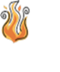 – 7 вопросовРиски: не позднее 15 февраля 2021 года работодатель должен подать форму СЗВ-ТД на работников, с которыми в 2020 году не произошло никаких кадровых мероприятий. Это касается, в том числе, внешних совместителей.На работника, с которым в течение 2020 года не произошло ни одного кадрового мероприятия (то есть он не был принят на работу, не увольнялся, не переводился и не подавал заявление о выборе формы трудовой книжки), сведения по форме СЗВ-ТД нужно подать не позднее 15 февраля 2021 года. В ней следует отразить факты о трудовой деятельности этого работника по состоянию на 01.01.2020 (п. 2.5 ст. 11 Федерального закона от 01.04.1996 N 27-ФЗ, п. 1.7 Порядка заполнения формы СЗВ-ТД).Форма СЗВ-ТД заполняется на всех работников, в том числе на внешних и внутренних совместителей. Данный вывод следует из положений ч. 1 ст. 66.1 ТК РФ и п. 1.4 Порядка заполнения формы СЗВ-ТД.Форма СЗВ-ТД представляется на совместителей в тех же случаях, что и на основных работников. Исключение составляет случай, когда подается заявление о продолжении ведения трудовой книжки либо о предоставлении сведений о трудовой деятельности. По нашему мнению, это заявление может быть подано только работодателю по основному месту работы, так как только он ведет трудовые книжки (ч. 3 ст. 66 ТК РФ). Соответственно, отчитаться в ПФР о получении заявления может тоже только работодатель по основному месту работы.В части особенностей заполнения формы СЗВ-ТД на совместителей отметим следующее:- формат сведений для формы СЗВ-ТД в электронном виде содержит указания на специальные значения отчета для совместителей (таблица 6, таблица 9 Формата сведений для формы СЗВ-ТД в электронном виде (утв. Постановлением Правления ПФР от 25.12.2019 N 730п)):1 - да, является совместителем;0 - нет, не является совместителем.Отсутствие элемента соответствует "нет";- в случае если форма СЗВ-ТД подается на бумажном носителе, то указание на то, что работник является совместителем, отражается в графе 4 "Трудовая функция" (Письмо ПФР от 05.03.2020 N В-6181-19/10665-20).В остальном заполнение сведений о трудовой деятельности по форме СЗВ-ТД для основных работников и совместителей не отличается. Образец заполнения формы смотрите в Типовой ситуации: СЗВ-ТД: примеры заполнения и сроки сдачи (Издательство "Главная книга", 2021).Риски: не позднее 15 февраля 2021 года работодатель должен подать форму СЗВ-ТД на работников, с которыми в 2020 году не произошло никаких кадровых мероприятий. Это касается, в том числе, внешних совместителей.На работника, с которым в течение 2020 года не произошло ни одного кадрового мероприятия (то есть он не был принят на работу, не увольнялся, не переводился и не подавал заявление о выборе формы трудовой книжки), сведения по форме СЗВ-ТД нужно подать не позднее 15 февраля 2021 года. В ней следует отразить факты о трудовой деятельности этого работника по состоянию на 01.01.2020 (п. 2.5 ст. 11 Федерального закона от 01.04.1996 N 27-ФЗ, п. 1.7 Порядка заполнения формы СЗВ-ТД).Форма СЗВ-ТД заполняется на всех работников, в том числе на внешних и внутренних совместителей. Данный вывод следует из положений ч. 1 ст. 66.1 ТК РФ и п. 1.4 Порядка заполнения формы СЗВ-ТД.Форма СЗВ-ТД представляется на совместителей в тех же случаях, что и на основных работников. Исключение составляет случай, когда подается заявление о продолжении ведения трудовой книжки либо о предоставлении сведений о трудовой деятельности. По нашему мнению, это заявление может быть подано только работодателю по основному месту работы, так как только он ведет трудовые книжки (ч. 3 ст. 66 ТК РФ). Соответственно, отчитаться в ПФР о получении заявления может тоже только работодатель по основному месту работы.В части особенностей заполнения формы СЗВ-ТД на совместителей отметим следующее:- формат сведений для формы СЗВ-ТД в электронном виде содержит указания на специальные значения отчета для совместителей (таблица 6, таблица 9 Формата сведений для формы СЗВ-ТД в электронном виде (утв. Постановлением Правления ПФР от 25.12.2019 N 730п)):1 - да, является совместителем;0 - нет, не является совместителем.Отсутствие элемента соответствует "нет";- в случае если форма СЗВ-ТД подается на бумажном носителе, то указание на то, что работник является совместителем, отражается в графе 4 "Трудовая функция" (Письмо ПФР от 05.03.2020 N В-6181-19/10665-20).В остальном заполнение сведений о трудовой деятельности по форме СЗВ-ТД для основных работников и совместителей не отличается. Образец заполнения формы смотрите в Типовой ситуации: СЗВ-ТД: примеры заполнения и сроки сдачи (Издательство "Главная книга", 2021).Специалисту кадровой службы!Мин. ИБ, содержащий документ: РЗПоиск: в Быстром поиске набрать: СЗВ-ТД на внешнего совместителя и есть ли отличиеИскомый документ будет третьим в спискеТиповая ситуация: СЗВ-ТД: примеры заполнения и сроки сдачи (Издательство "Главная книга", 2021) Работодатель не применяет профстандарты.Должен ли он с 1 января 2021 года заполнять графу "Код выполняемой функции (при наличии)" формы СЗВ-ТД? – 12 вопросовВозможности: с 1 января 2021 года графа «Код выполняемой функции» заполняется только в случае, если по должности работника применяется профстандарт.Риски: с 1 июля 2021 года эта графа будет заполняться в обязательном порядке и по новым правилам.Согласно п.2.5.5 Порядка заполнения СЗВ-ТД, в графе "Код выполняемой функции (при наличии)" (заполняется с 1 января 2021 года (при наличии) указывается соответствующий код, состоящий из семи цифро-буквенных знаков в формате "XX.XXX-X-X", где:- первые пять цифровых знаков, разделенные точкой - это код наименования вида профессиональной деятельности (раздел I профессионального стандарта), содержащего обобщенную трудовую функцию, к которой относится выполняемая работником работа по должности (профессии), специальности (раздел III профессионального стандарта);- последние два цифро-буквенных знака (раздел II профессионального стандарта) - буквенный знак кода обобщенной трудовой функции и цифровой знак - уровень квалификации, к которому относится данная обобщенная трудовая функция.По вопросу порядка заполнения графы 5 "Код выполняемой функции (при наличии)" формы СЗВ-ТД Минтруд дал разъяснения в Письме от 05.03.2020 N 14-0/10/В-1704. Ведомство сообщило, что графа подлежит заполнению с 1 января 2021 года работодателями, принявшими решение о применении профессиональных стандартов по должностям, занимаемым соответствующими застрахованными лицами (работниками).Напомним, если ТК РФ, другими федеральными законами, иными нормативными правовыми актами РФ установлены требования к квалификации, необходимой работнику для выполнения определенной трудовой функции, то профстандарты в части указанных требований обязательны для применения работодателями. Это следует из ч. 1 ст. 195.3 ТК РФ. Также, если согласно ТК РФ, иным федеральным законам выполняемая работа по должности, профессии, специальности предполагает предоставление компенсаций, льгот и (или) наличие ограничений, то наименование такой должности (профессии, специальности) и квалификационные требования к ней должны соответствовать наименованию и требованиям, содержащимся в ЕТКС или ЕКС либо в профстандарте (абз. 3 ч. 2 ст. 57 ТК РФ).Обратите внимание! Постановлением Правления ПФ РФ от 27.10.2020 N 769п внесены поправки в форму «Сведения о трудовой деятельности застрахованного лица (СЗВ-ТД)» и порядок ее заполнения. Применяться новая форма начнет с 1 июля 2021 года. В частности, в порядок заполнения формы внесены корректировки в части правил заполнения графы «Код выполняемой функции».  По новым правилам в графе «Код выполняемой функции» указывается кодовое обозначение занятия, соответствующее занимаемой должности (профессии), виду трудовой деятельности, состоящее из пяти цифр, в формате «XXXX.X», где:– первые четыре знака – код наименования группы занятий в Общероссийском классификаторе занятий;– пятый знак – контрольное число (тоже указано в этом классификаторе).Возможности: с 1 января 2021 года графа «Код выполняемой функции» заполняется только в случае, если по должности работника применяется профстандарт.Риски: с 1 июля 2021 года эта графа будет заполняться в обязательном порядке и по новым правилам.Согласно п.2.5.5 Порядка заполнения СЗВ-ТД, в графе "Код выполняемой функции (при наличии)" (заполняется с 1 января 2021 года (при наличии) указывается соответствующий код, состоящий из семи цифро-буквенных знаков в формате "XX.XXX-X-X", где:- первые пять цифровых знаков, разделенные точкой - это код наименования вида профессиональной деятельности (раздел I профессионального стандарта), содержащего обобщенную трудовую функцию, к которой относится выполняемая работником работа по должности (профессии), специальности (раздел III профессионального стандарта);- последние два цифро-буквенных знака (раздел II профессионального стандарта) - буквенный знак кода обобщенной трудовой функции и цифровой знак - уровень квалификации, к которому относится данная обобщенная трудовая функция.По вопросу порядка заполнения графы 5 "Код выполняемой функции (при наличии)" формы СЗВ-ТД Минтруд дал разъяснения в Письме от 05.03.2020 N 14-0/10/В-1704. Ведомство сообщило, что графа подлежит заполнению с 1 января 2021 года работодателями, принявшими решение о применении профессиональных стандартов по должностям, занимаемым соответствующими застрахованными лицами (работниками).Напомним, если ТК РФ, другими федеральными законами, иными нормативными правовыми актами РФ установлены требования к квалификации, необходимой работнику для выполнения определенной трудовой функции, то профстандарты в части указанных требований обязательны для применения работодателями. Это следует из ч. 1 ст. 195.3 ТК РФ. Также, если согласно ТК РФ, иным федеральным законам выполняемая работа по должности, профессии, специальности предполагает предоставление компенсаций, льгот и (или) наличие ограничений, то наименование такой должности (профессии, специальности) и квалификационные требования к ней должны соответствовать наименованию и требованиям, содержащимся в ЕТКС или ЕКС либо в профстандарте (абз. 3 ч. 2 ст. 57 ТК РФ).Обратите внимание! Постановлением Правления ПФ РФ от 27.10.2020 N 769п внесены поправки в форму «Сведения о трудовой деятельности застрахованного лица (СЗВ-ТД)» и порядок ее заполнения. Применяться новая форма начнет с 1 июля 2021 года. В частности, в порядок заполнения формы внесены корректировки в части правил заполнения графы «Код выполняемой функции».  По новым правилам в графе «Код выполняемой функции» указывается кодовое обозначение занятия, соответствующее занимаемой должности (профессии), виду трудовой деятельности, состоящее из пяти цифр, в формате «XXXX.X», где:– первые четыре знака – код наименования группы занятий в Общероссийском классификаторе занятий;– пятый знак – контрольное число (тоже указано в этом классификаторе).Специалисту кадровой службы!Мин. ИБ, содержащий документ: Бухпресса и книгиПоиск: в Быстром поиске набрать: Графу "Код выполняемой функции" заполняйтеИскомый документ будет первым в спискест. 1, Федеральный закон от 23.11.2020 N 372-ФЗНадо ли требовать от работника справку о доходах, полученных от других работодателей в целях отслеживания совокупного дохода  5 млн. руб.?– 10 вопросовВозможности: действующие положения НК РФ не предусматривают предоставление работником налоговому агенту справок о доходах, полученных у других работодателей.С 1 января 2021 года повышенная ставка в размере 15% применяется при расчете НДФЛ в отношении дохода физического лица - налогового резидента РФ в случае, если рассчитанная по нему налоговая база превысит 5 млн рублей.  Такие поправки предусмотрены Федеральным законом от 23.11.2020 N 372-ФЗ. Подробнее можно узнать в Обзоре: "Прогрессивная ставка НДФЛ: что ждет бухгалтера" (КонсультантПлюс, 2020).Действующие положения НК РФ не обязывают работника предоставлять работодателю справку о доходах в целях НДФЛ, полученных у других работодателей.У работника может быть несколько источников дохода. При этом возможно, что на каждом месте работы доход меньше 5 млн руб., а в сумме больше. В таких случаях каждый работодатель начисляет НДФЛ по обычной ставке 13%. Налоговый орган соберет всю информацию о доходах физического лица за год и если окажется, что общая сумма доходов превысила 5 млн руб., направит физическому лицу уведомление. Налогоплательщик сам должен будет заплатить недостающую сумму до 1 декабря следующего года (п. 6 ст. 228 НК РФ в редакции Федерального закона N 372-ФЗ). Форма уведомления и порядок её направления пока не утверждены. Впервые такое уведомление будет направляться в 2022 году. Так, полная информация о доходах физических лиц за 2021 год появится у налоговых органов в мае 2022 года, когда истекут сроки сдачи отчётности налоговых агентов и деклараций 3-НДФЛ за 2021 год.Возможности: действующие положения НК РФ не предусматривают предоставление работником налоговому агенту справок о доходах, полученных у других работодателей.С 1 января 2021 года повышенная ставка в размере 15% применяется при расчете НДФЛ в отношении дохода физического лица - налогового резидента РФ в случае, если рассчитанная по нему налоговая база превысит 5 млн рублей.  Такие поправки предусмотрены Федеральным законом от 23.11.2020 N 372-ФЗ. Подробнее можно узнать в Обзоре: "Прогрессивная ставка НДФЛ: что ждет бухгалтера" (КонсультантПлюс, 2020).Действующие положения НК РФ не обязывают работника предоставлять работодателю справку о доходах в целях НДФЛ, полученных у других работодателей.У работника может быть несколько источников дохода. При этом возможно, что на каждом месте работы доход меньше 5 млн руб., а в сумме больше. В таких случаях каждый работодатель начисляет НДФЛ по обычной ставке 13%. Налоговый орган соберет всю информацию о доходах физического лица за год и если окажется, что общая сумма доходов превысила 5 млн руб., направит физическому лицу уведомление. Налогоплательщик сам должен будет заплатить недостающую сумму до 1 декабря следующего года (п. 6 ст. 228 НК РФ в редакции Федерального закона N 372-ФЗ). Форма уведомления и порядок её направления пока не утверждены. Впервые такое уведомление будет направляться в 2022 году. Так, полная информация о доходах физических лиц за 2021 год появится у налоговых органов в мае 2022 года, когда истекут сроки сдачи отчётности налоговых агентов и деклараций 3-НДФЛ за 2021 год.Бухгалтеру любой организации + Личный интерес!Мин. ИБ, содержащий документ: РЗПоиск: в Быстром поиске набрать: 23.11.2020 N 372-ФЗИскомый документ будет первым в списке